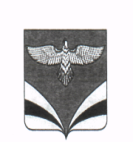                  АДМИНИСТРАЦИЯ                                                                         ГОРОДСКОГО ПОСЕЛЕНИЯ ОСИНКИ                       муниципального района Безенчукский                                                             Самарской области             ПОСТАНОВЛЕНИЕ        от  __16.05.2019г.__   №  _71_                     п.г.т. ОсинкиО предоставлении разрешения на условноразрешенный вид использования земельного участка  с  кадастровым номером  63:12:1003028:745         Рассмотрев заявление Зиангирова Виталия Бахтиаровича от 11.03.2019г., входящий  № 51 о предоставлении разрешения на условно разрешенный вид использования земельного участка, в соответствии со статьей 39 Градостроительного  кодекса Российской Федерации, руководствуясь Уставом городского поселения Осинки, Администрация городского поселения ОсинкиПОСТАНОВЛЯЮ: Предоставить разрешение на условно разрешенный  вид использования земельного участка  для «блокированная жилая застройка» в зоне размещения объектов делового, общественного, коммерческого, социального и коммунально-бытового назначения (с индексом О1), в отношении  земельного участка с кадастровым номером 63:12:1003028:745, расположенного по адресу: Самарская область, Безенчукский район, п.г.т. Осинки, ул. Маяковского, 11-3. Опубликовать  настоящее постановление в газете  «Вестник городского поселения  Осинки» и разместить на официальном сайте Администрации городского поселения Осинки. Настоящее постановление вступает в силу со дня его принятия.Глава городского поселения Осинки                                     С.В. Бузуевмуниципального района БезенчукскийСамарской области